ZBORNICA ZDRAVSTVENE IN BABIŠKE NEGE SLOVENIJEZVEZA DRUŠTEV MEDICINSKIH SESTER, BABIC IN ZDRAVSTVENIH TEHNIKOV SLOVENIJE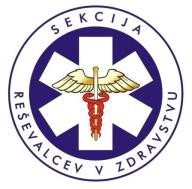 Sekcija reševalcev v zdravstvu          	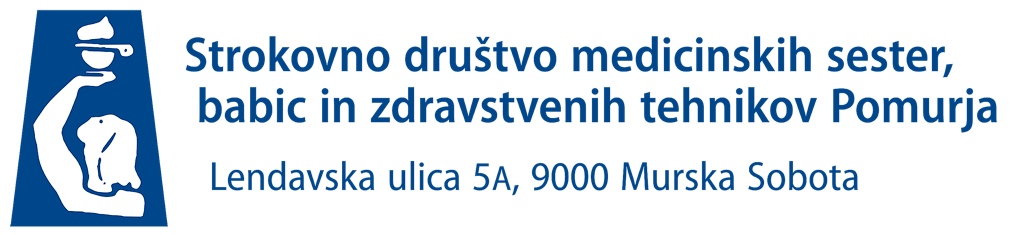 vabita na enodnevno strokovno izpopolnjevanje z učnimi delavnicamiTEMELJNI POSTOPKI OŽIVLJANJAz vključenim AED,ki bo potekalo v petek 21.aprila 2023, v prostorih  SDMSBZT Pomurja Lendavska 5 a, Murska Sobota;                                                   3. nadstropje            13.15-13.30     Registracija13.30 – 15.30	TEORETIČNA ZNANJA ZA IZVAJANJE TEMELJNIH POSTOPKOV OŽIVLJANJAAlgoritem TPO, pristop k osebi, ki ne kaže znakov življenja Pomen vključevanja AED v TPO, delovanje AED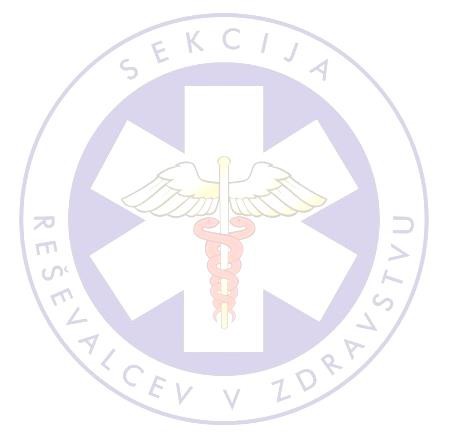 Kdaj oživljamo odrasle drugače in kako oživljamo otrokeUkrepanje ob tujkih v zgornjih dihalnih poteh Etične dileme in odgovornost izvajalcev TPO Diskusija, izmenjava mnenj15.30 – 15.40	ODMOR – priprava na delavnice15.40 – 17.00	PRAKTIČNE VEŠČINE ZA IZVAJANJE TEMELJNIH POSTOPKOV OŽIVLJANJA IN REŠEVANJE SCENARIJEVTPO odraslih z AED, tujki v dihalnih poteh TPO otrok, tujki v dihalnih potehreševanje dogodkov TPO odraslih z AED, TPO otrok, tujek v dihalni poti17.00 – 17.15	ODMOR – priprava na preverjanje znanja17.15 – 19.00	PREVERJANJE ZNANJA IN VEŠČIN ZA IZVAJANJE TEMELJNIH POSTOPKOV OŽIVLJANJAPisno preverjanje znanja (test, 20 vprašanj, ponujeni štirje odgovori)Praktično preverjanje veščin izvajanja oživljanja Seznanitev udeležencev z rezultati preverjanja, re – test. Zaključna diskusija in podelitev potrdil Splošne informacije:Vsebina strokovnega izobraževanja z učnimi delavnicami je usklajena s programom tečaja temeljnih postopkov oživljanja z AED Slovenskega sveta za reanimacijo oziroma Basic Life Support Course od European Resuscitation Council, ki ga priporoča Zbornica zdravstvene in babiške nege Slovenije za vse izvajalce zdravstvene in babiške negeStrokovno  izpopolnjevanje  sodi  na  področje  OBVEZNIH    vsebin  ( modul licenca) za  vsezaposlene v zdravstveni in babiški negi ter oskrbi.Člani SDMSBZT Pomurje imajo 100 % popust. Za nečlane Zbornice – Zveze je kotizacija 160 EUR Kotizacija se poravnava po izstavitvi računa.  Kontrola podatkov plačnika   ( zavod, davčna številka, kontaktna oseba).ob registraciji.Glede na veljavne ukrepe za zajezitev širjenja Covid-19, se bo program izvajal v skupini 26 udeležencev. Tečaj izvajajo predavatelji in inštruktorji strokovne Sekcije reševalcev v zdravstvu, ki so potrjeni pri Zbornici zdravstvene in babiške nege. Več kot polovica sodelujočih predavateljev in inštruktorjev je nosilcev licence Evropskega reanimacijskega sveta Advanced Life Support Course Provider, nekateri so tudi licencirani inštruktorji Evropskega reanimacijskega sveta (ERC).Prijave Preko E – prijave  na spletni strani Zbornice Zveze Dodatne informacije na  e- naslov  dragica.josar@gmail.com-Thomas Germ, l. r.	Dragica Jošar, l. r.,predsednik Sekcije reševalcev v zdravstvu                                              predsednica SDMSBZT Pomurje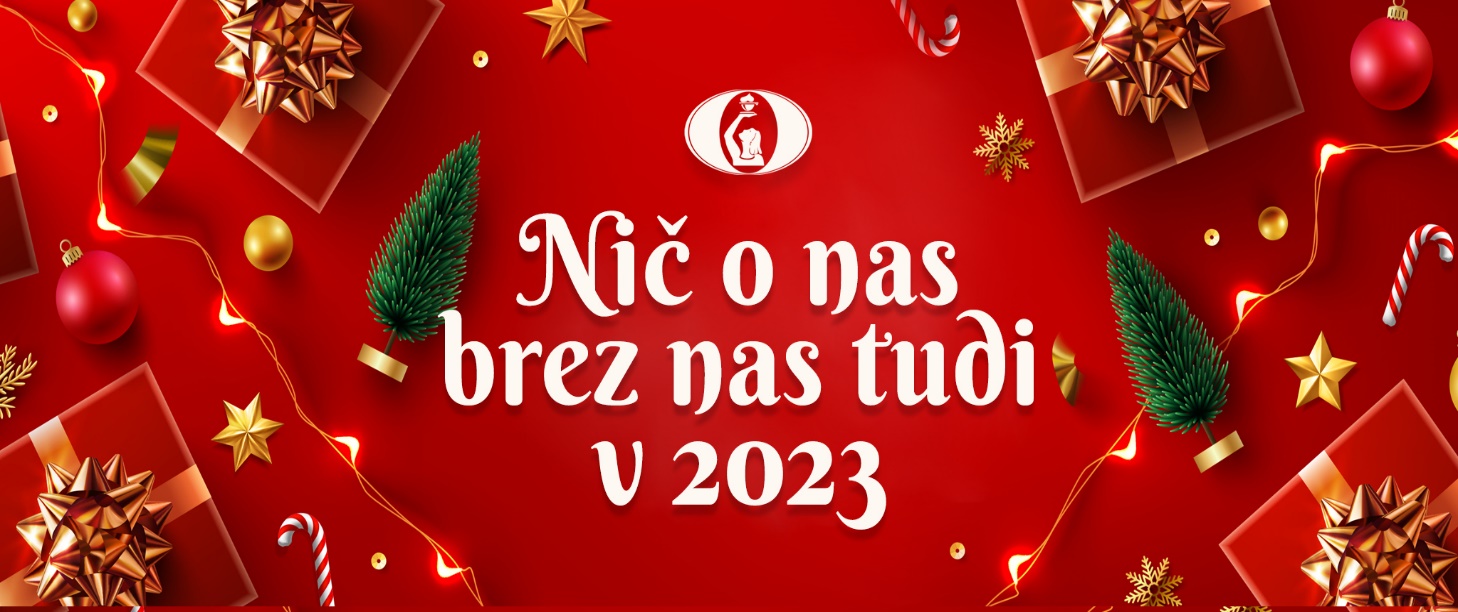 